Remains by Simon ArmitagePoppies by Jane WeirWar Photographer by Carol Ann DuffyTissue by Imtiaz DharkerContextMade alongside a TV programme about survivors of war suffering from PTSD. Increased public awareness of PTSD amongst militaryLanguage -“Remains” – what’s left over, unwanted-“Then he’s carted off in the back of a lorry” reduction of humanity to waste/cattle, alludes to Dulce Et-“he’s here in my head when I close my eyes/dug in behind enemy lines” metaphor for war in his head-“his bloody life in my bloody hands” alludes to Macbeth, guilt, violentForm and Structure Monologue in present tense to convey flashback (symptom of PTSD)Repetition of “Probably armed, Possibly not” conveys guilt & bitternessContextSet around Iraq & Afghanistan wars but conflict ambiguous to give a timeless relevance. Hints of critical tone about how soldiers can be “intoxicated” by the glamour of the militaryLanguage-Contrasting semantic fields of home/childhood “cat hairs” “play at being eskimos” “bedroom” with war/injury “blockade” “bandage”-Aural (sound) imagery “All my words flattened, rolled, turned into felt” shows pain & inability to speak, tactile imagery, poet was textile deisgner-“I was brave as I walked with you, to the front door”Form & StructureElegy, poem of mourningCaesura – trying to hold it together but breakingContextFriendship with photographer, interested in those who record terrible events but cannot help. Location ambiguous, and so universal (“Belfast. Beirut. Phnom Penh.”)Language-“All flesh is grass” Biblical reference, life is temporary-“He has a job to do” like a soldier, duty-“The reader’s eyeballs prick/ with tears between the bath and pre-lunch beers” sense of bathos – contrast, how images don’t convey true horror/are ignoredReligious semantic field “Priest” “mass” “church”, like a Priest, teaching a messageForm & StructureEnjambment – world is out of order and confusedRhyme – trying to bring order to chaosContextPoem about fragility of humanity and how we rely on paper too muchLanguage-Semantic field of light “paper that lets light shine through” “The sun shines through their borderlines” “let the daylight break through capitals and monoliths” emphasises light is central to life, positive & powerful force that can break through ‘tissue’-“pages smoothed and stroked and turned” gentle verbs – documents such as Koran are treated with respect-“Fine slips… might fly our lives like paper kites” simile suggesting we allow ourselves to be controlled by paperForm & StructureEnjambment creates a feeling of freedom Final line not in a stanza – we are fragileContextMade alongside a TV programme about survivors of war suffering from PTSD. Increased public awareness of PTSD amongst militaryLanguage -“Remains” – what’s left over, unwanted-“Then he’s carted off in the back of a lorry” reduction of humanity to waste/cattle, alludes to Dulce Et-“he’s here in my head when I close my eyes/dug in behind enemy lines” metaphor for war in his head-“his bloody life in my bloody hands” alludes to Macbeth, guilt, violentForm and Structure Monologue in present tense to convey flashback (symptom of PTSD)Repetition of “Probably armed, Possibly not” conveys guilt & bitternessContextSet around Iraq & Afghanistan wars but conflict ambiguous to give a timeless relevance. Hints of critical tone about how soldiers can be “intoxicated” by the glamour of the militaryLanguage-Contrasting semantic fields of home/childhood “cat hairs” “play at being eskimos” “bedroom” with war/injury “blockade” “bandage”-Aural (sound) imagery “All my words flattened, rolled, turned into felt” shows pain & inability to speak, tactile imagery, poet was textile deisgner-“I was brave as I walked with you, to the front door”Form & StructureElegy, poem of mourningCaesura – trying to hold it together but breakingContextFriendship with photographer, interested in those who record terrible events but cannot help. Location ambiguous, and so universal (“Belfast. Beirut. Phnom Penh.”)Language-“All flesh is grass” Biblical reference, life is temporary-“He has a job to do” like a soldier, duty-“The reader’s eyeballs prick/ with tears between the bath and pre-lunch beers” sense of bathos – contrast, how images don’t convey true horror/are ignoredReligious semantic field “Priest” “mass” “church”, like a Priest, teaching a messageForm & StructureEnjambment – world is out of order and confusedRhyme – trying to bring order to chaosContextPoem about fragility of humanity and how we rely on paper too muchLanguage-Semantic field of light “paper that lets light shine through” “The sun shines through their borderlines” “let the daylight break through capitals and monoliths” emphasises light is central to life, positive & powerful force that can break through ‘tissue’-“pages smoothed and stroked and turned” gentle verbs – documents such as Koran are treated with respect-“Fine slips… might fly our lives like paper kites” simile suggesting we allow ourselves to be controlled by paperForm & StructureEnjambment creates a feeling of freedom Final line not in a stanza – we are fragilePOETRY CLUSTER – POWER AND CONFLICT (part 2)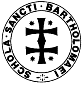 The Emigée by Carol RumensChecking Out Me History by AgardKamikaze by Beatrice GarlandPoetry TerminologyPOETRY CLUSTER – POWER AND CONFLICT (part 2)ContextHome country not revealed – universalLanguage-“I am branded by an impression of sunlight” imagery of light, hope,belonging-Semantic field of conflict “Tyrant, tanks, frontiers”-“bright, filled paperweight” memory is bright, keeps her grounded-Simile “That child’s vocabulary I carried here/ like a hollow doll” smuggling, language as identity, dangerous-Personification of city “my city takes me dancing” “I comb its hair and love its shining eyes”Form & StructureLast line of each stanza is the same (epistrophe) “sunlight”First two stanzas have enjambment (freedom), last stanza has full stops (now trapped)ContextGrew up in CaribbeanPoetry challenges racism & prejudiceLanguage-Imagery of fire & light regarding black historic characters “Toussaint de beacon” “Fire woman” “yellow sunrise”-Non-standard, phonetic spelling “dem tell me” plosive sounds, identity, claims language/dialect, “dem” accusatory-“I carving out me identity” metaphor, struggle to create identity-“Blind me to own identity” “bandage up me eye” metaphor of sight and not seeing the whole pictureForm & StructureBlack history as serious lessons, white mixed with nursery rhymesLack of punctuation – rejecting the rulesRepetition of “dem tell me” frustrationContextJapan – surrender was a great shame for you & your family, meant rejection by society “he must have wondered which had been the better way to die”Language-“dark shoals of fish flashing silver” image links to a Samurai sword – conveys the conflict between his love for nature/life & his sense of duty, also has sibilance-“they treated him as though he no longer existed” cruel irony – he chose to live but must live as though he is dead-“was no longer the father we loved” the pilot was forever affected by his decisionForm & StructureNarrative & speaker is 3rd person, distance between her & her father & his rejection by societyOnly full stop is at the end of stanza 5, he has made the decision to turn backCaesura – punctuation used mid line to slow down or stop the reader(Rhyming) couplet – a (rhyming) pair of linesTercet –stanza of three lineQuintet – stanza of five linesSestet – the last 6 lines in a sonnetOctave – the first 8 lines in a sonnetVolta – the turning point in a sonnet, at line 9 in a Petrarchan sonnet Free verse – no line at the end of each line, no regular rhythm Accentual verse – fixed number of stressed syllables per line Dramatic monologueEnjambment – no punctuation at the end of a lineEnd stopped – punctuation used at the end of a lineDialect – language specific to region or social groupPOETRY CLUSTER – POWER AND CONFLICT (part 2)